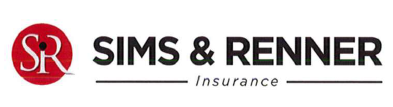 Instructions:Please print clearly and provide as much information as possible.  Use (mm/dd/yyyy) when completing all date fields.Return completed worksheet using the instructions at the bottom of page 2.Driver 1 (Main Policy Holder)Driver 2List all Children or Others of Driving Age Living in the HouseholdVehicle InformationVehicle CoverageHome InformationAdditional Coverage or SchedulesLiability ItemsRecent Updates to the Home(approximate date mm/dd/yyyy of update)Auto & Home Quote WorksheetDate:     	     Auto & Home Quote WorksheetReferred By:      	     First NameFirst NameFirst NameFirst NameMIMILast NameLast NameLast NameLast NameLast NameLast NameLast NameLast NameLast NameLast NameLast NameLast NameSocial Security NumberSocial Security NumberCurrent AddressCurrent AddressCurrent AddressCurrent AddressCurrent AddressCurrent AddressCurrent AddressCurrent AddressCurrent AddressCurrent AddressCurrent AddressCurrent AddressCurrent AddressCurrent AddressCurrent AddressCurrent AddressCurrent AddressCurrent AddressCurrent AddressCurrent AddressCity City City City City City City City StateStateStateStateStateStateStateStateStateStateZip CodeZip CodeHome Phone NumberHome Phone NumberHome Phone NumberHome Phone NumberCell Phone NumberCell Phone NumberCell Phone NumberCell Phone NumberCell Phone NumberCell Phone NumberCell Phone NumberCell Phone NumberCell Phone NumberCell Phone NumberCell Phone NumberWork Phone NumberWork Phone NumberWork Phone NumberWork Phone NumberWork Phone NumberDo You Have a Homeowners Policy? Yes	 NoDo You Have a Homeowners Policy? Yes	 NoDo You Have a Homeowners Policy? Yes	 NoDo You Have a Homeowners Policy? Yes	 NoRent	OwnRent	OwnRent	OwnRent	OwnRent	OwnRent	OwnRent	OwnRent	OwnHow Long at Current AddressHow Long at Current AddressHow Long at Current AddressHow Long at Current AddressHow Long at Current AddressHow Long at Current AddressHow Long at Current AddressHow Long at Current AddressCurrent Insurance CompanyCurrent Insurance CompanyCurrent Insurance CompanyCurrent Insurance CompanyCurrent Insurance CompanyCurrent Insurance CompanyCurrent Insurance CompanyCurrent Insurance CompanyCurrent Insurance CompanyCurrent Insurance CompanyCurrent Insurance CompanyCurrent Insurance CompanyCurrent Insurance CompanyCurrent Insurance CompanyCurrent Insurance CompanyCurrent Insurance CompanyCurrent Insurance CompanyPolicy NumberPolicy NumberPolicy NumberHow Long with Current CompanyHow Long with Current CompanyExpiration DateExpiration DateExpiration DateExpiration DateExpiration DatePrior LimitsPrior LimitsPrior LimitsPrior LimitsPrior LimitsPrior LimitsPrior LimitsPrior LimitsPrior LimitsPrior LimitsCan You Provide Documentation	Yes	 NoCan You Provide Documentation	Yes	 NoCan You Provide Documentation	Yes	 NoHow Long with Current CompanyHow Long with Current CompanyExpiration DateExpiration DateExpiration DateExpiration DateExpiration DateCan You Provide Documentation	Yes	 NoCan You Provide Documentation	Yes	 NoCan You Provide Documentation	Yes	 NoHave You Ever Filed for BankruptcyHave You Ever Filed for BankruptcyHave You Ever Filed for Bankruptcy Yes	 No Yes	 No Yes	 No Yes	 No Yes	 No Yes	 No Yes	 No Yes	 NoWhenWhenDriver’s License No.StateStateStateStateDate of BirthDate of BirthDate of BirthDate of BirthDate of BirthDate of BirthSexSexSexSexSexMarital StatusMarital StatusMarital StatusMarital StatusAny Tickets in the Past 3 Years	Yes	 NoList Dates           Any Tickets in the Past 3 Years	Yes	 NoList Dates           Any Tickets in the Past 3 Years	Yes	 NoList Dates           Any Tickets in the Past 3 Years	Yes	 NoList Dates           Any Tickets in the Past 3 Years	Yes	 NoList Dates           Any Tickets in the Past 3 Years	Yes	 NoList Dates           Any Tickets in the Past 3 Years	Yes	 NoList Dates           Any Tickets in the Past 3 Years	Yes	 NoList Dates           Any Tickets in the Past 3 Years	Yes	 NoList Dates           Any Tickets in the Past 3 Years	Yes	 NoList Dates           Good Student Driver	 Yes	 No GPA           Good Student Driver	 Yes	 No GPA           Good Student Driver	 Yes	 No GPA           Good Student Driver	 Yes	 No GPA           Good Student Driver	 Yes	 No GPA           Good Student Driver	 Yes	 No GPA           Good Student Driver	 Yes	 No GPA           Good Student Driver	 Yes	 No GPA           Good Student Driver	 Yes	 No GPA           Good Student Driver	 Yes	 No GPA           Any Accidents in the Past 3 Years	Yes	 NoList Dates           Any Accidents in the Past 3 Years	Yes	 NoList Dates           Any Accidents in the Past 3 Years	Yes	 NoList Dates           Any Accidents in the Past 3 Years	Yes	 NoList Dates           Any Accidents in the Past 3 Years	Yes	 NoList Dates           Any Accidents in the Past 3 Years	Yes	 NoList Dates           Any Accidents in the Past 3 Years	Yes	 NoList Dates           Any Accidents in the Past 3 Years	Yes	 NoList Dates           Any Accidents in the Past 3 Years	Yes	 NoList Dates           Any Accidents in the Past 3 Years	Yes	 NoList Dates           Driver’s Education Course	Yes	No	Date           
Driver Training Class	Yes	 No	Date           Driver’s Education Course	Yes	No	Date           
Driver Training Class	Yes	 No	Date           Driver’s Education Course	Yes	No	Date           
Driver Training Class	Yes	 No	Date           Driver’s Education Course	Yes	No	Date           
Driver Training Class	Yes	 No	Date           Driver’s Education Course	Yes	No	Date           
Driver Training Class	Yes	 No	Date           Driver’s Education Course	Yes	No	Date           
Driver Training Class	Yes	 No	Date           Driver’s Education Course	Yes	No	Date           
Driver Training Class	Yes	 No	Date           Driver’s Education Course	Yes	No	Date           
Driver Training Class	Yes	 No	Date           Driver’s Education Course	Yes	No	Date           
Driver Training Class	Yes	 No	Date           Driver’s Education Course	Yes	No	Date           
Driver Training Class	Yes	 No	Date           Current EmployerCurrent EmployerCurrent EmployerCurrent EmployerCurrent EmployerHow LongHow LongHow LongHow LongOccupationOccupationOccupationOccupationOccupationOccupationOccupationOccupationOccupationOccupationEducation LevelFirst NameFirst NameMILast NameLast NameLast NameLast NameSocial Security NumberSocial Security NumberDriver’s License No.StateDate of BirthDate of BirthDate of BirthSexMarital StatusMarital StatusMarital StatusAny Tickets in the Past 3 Years	☐ Yes	☐ NoList Dates           Any Tickets in the Past 3 Years	☐ Yes	☐ NoList Dates           Any Tickets in the Past 3 Years	☐ Yes	☐ NoList Dates           Any Tickets in the Past 3 Years	☐ Yes	☐ NoList Dates           Good Student Driver	 Yes	NoGPA           Good Student Driver	 Yes	NoGPA           Good Student Driver	 Yes	NoGPA           Good Student Driver	 Yes	NoGPA           Good Student Driver	 Yes	NoGPA           Any Accidents in the Past 3 Years	☐ Yes	☐ NoList Dates           Any Accidents in the Past 3 Years	☐ Yes	☐ NoList Dates           Any Accidents in the Past 3 Years	☐ Yes	☐ NoList Dates           Any Accidents in the Past 3 Years	☐ Yes	☐ NoList Dates           Driver’s Education Course	Yes	No	Date           
Driver Training Class	Yes	No	Date           Driver’s Education Course	Yes	No	Date           
Driver Training Class	Yes	No	Date           Driver’s Education Course	Yes	No	Date           
Driver Training Class	Yes	No	Date           Driver’s Education Course	Yes	No	Date           
Driver Training Class	Yes	No	Date           Driver’s Education Course	Yes	No	Date           
Driver Training Class	Yes	No	Date           Current EmployerCurrent EmployerHow LongHow LongOccupationOccupationOccupationOccupationEducation LevelFirst NameFirst NameMILast NameLast NameLast NameSocial Security NumberSocial Security NumberDriver’s License No.StateDate of BirthDate of BirthSexAdd This Driver Yes	 NoAdd This Driver Yes	 NoExclude This Driver Yes	NoFirst NameFirst NameMILast NameLast NameLast NameSocial Security NumberSocial Security NumberDriver’s License No.StateDate of BirthDate of BirthSexAdd This DriverYes	NoAdd This DriverYes	NoExclude This Driver Yes	 NoFirst NameFirst NameMILast NameLast NameLast NameSocial Security NumberSocial Security NumberDriver’s License No.StateDate of BirthDate of BirthSexAdd This DriverYes	 NoAdd This DriverYes	 NoExclude This Driver Yes	 NoVehicle YearVehicle YearMakeModelVin NumberVin NumberUseDays Per Week Lienholder Bank           Bank           Bank           Vehicle YearVehicle YearMakeModelVin NumberVin NumberUseDays Per WeekLienholder Bank           Bank           Bank           Vehicle YearVehicle YearMakeModelVin NumberVin NumberUseDays Per Week Lienholder Bank           Bank           Bank           Vehicle 1Vehicle 1Vehicle 2Vehicle 2Vehicle 3Vehicle 3Liability:           Liability:           Liability: N/ALiability: N/ALiability: N/ALiability: N/ABodily InjuryBodily InjuryN/ABodily InjuryN/AProperty DamageProperty DamageN/AProperty DamageN/AMedical:           Medical:           Medical: N/AMedical: N/AMedical: N/AMedical: N/AUninsured Motorist:      Uninsured Motorist:      Uninsured Motorist: N/AUninsured Motorist: N/AUninsured Motorist: N/AUninsured Motorist: N/ABodily InjuryBodily InjuryN/ABodily InjuryN/AProperty DamageProperty DamageN/AProperty DamageN/AUnderinsured Motorist:      Underinsured Motorist:      Underinsured Motorist: N/AUnderinsured Motorist: N/AUnderinsured Motorist: N/AUnderinsured Motorist: N/ABodily InjuryBodily InjuryN/ABodily InjuryN/AProperty DamageProperty DamageN/AProperty DamageN/AComprehensive:      Comprehensive:      Comprehensive:           Comprehensive:           Comprehensive:           Comprehensive:           Collision:      Collision:      Collision:           Collision:           Collision:            Collision:            Personal Injury Protect:      Personal Injury Protect:      Personal Injury Protect: N/APersonal Injury Protect: N/APersonal Injury Protect: N/A Personal Injury Protect: N/A Accidental DeathAccidental DeathN/AAccidental DeathN/AWork LossWork LossN/AWork LossN/ATowing:      Towing:      Towing:           Towing:           Towing:            Towing:            Rental:      Rental:      Rental:           Rental:           Rental:           Rental:           Year BuiltCity Limits	 Inside	 OutsideCity Limits	 Inside	 OutsideCity Limits	 Inside	 OutsideCity Limits	 Inside	 Outside Brick or
 Frame Brick or
 Frame One Story or
 Two Story One Story or
 Two Story One Story or
 Two Story One Story or
 Two Story One Story or
 Two StoryBase Floor Square FeetBase Floor Square FeetBase Floor Square Feet2nd Floor Square FeetNo. of Bedrooms-     No. of Bedrooms-     No. of Bathrooms-     No. of Bathrooms-     Dwelling: Slab	 Crawl Space Dwelling: Slab	 Crawl Space Dwelling: Slab	 Crawl Space Dwelling: Slab	 Crawl Space Dwelling: Slab	 Crawl Space Dwelling: Slab	 Crawl Space Dwelling: Slab	 Crawl Space Stucco: EIFS	 SYNStucco: EIFS	 SYNStucco: EIFS	 SYNCounter Tops: Tile	 GraniteCounter Tops: Tile	 GraniteStyle of HomeStyle of HomeStyle of Home Car Port or 
 Garage   ► Car Port or 
 Garage   ► Car Port or 
 Garage   ►No. of SpacesNo. of SpacesNo. of SpacesNo. of Spaces Porch      Sq. Ft. Deck      Sq. Ft. Porch      Sq. Ft. Deck      Sq. Ft. Porch      Sq. Ft. Deck      Sq. Ft.Wall Covering(s): (indicate percent)
 Kitchen      %	 Bath      %
 Other (Explain)           Wall Covering(s): (indicate percent)
 Kitchen      %	 Bath      %
 Other (Explain)           Wall Covering(s): (indicate percent)
 Kitchen      %	 Bath      %
 Other (Explain)           Flooring: (indicate percent) Wood      %	 Carpet      %	 Tile      %Flooring: (indicate percent) Wood      %	 Carpet      %	 Tile      %Flooring: (indicate percent) Wood      %	 Carpet      %	 Tile      %Flooring: (indicate percent) Wood      %	 Carpet      %	 Tile      %Flooring: (indicate percent) Wood      %	 Carpet      %	 Tile      %Flooring: (indicate percent) Wood      %	 Carpet      %	 Tile      %Flooring: (indicate percent) Wood      %	 Carpet      %	 Tile      %Flooring: (indicate percent) Wood      %	 Carpet      %	 Tile      % Central Air and Heat	 Space Heater	 Fireplace
 Window Unit(s)	 Wall Furnace	 Woodburning Stove Central Air and Heat	 Space Heater	 Fireplace
 Window Unit(s)	 Wall Furnace	 Woodburning Stove Central Air and Heat	 Space Heater	 Fireplace
 Window Unit(s)	 Wall Furnace	 Woodburning Stove Central Air and Heat	 Space Heater	 Fireplace
 Window Unit(s)	 Wall Furnace	 Woodburning Stove Central Air and Heat	 Space Heater	 Fireplace
 Window Unit(s)	 Wall Furnace	 Woodburning Stove Central Air and Heat	 Space Heater	 Fireplace
 Window Unit(s)	 Wall Furnace	 Woodburning Stove Central Air and Heat	 Space Heater	 Fireplace
 Window Unit(s)	 Wall Furnace	 Woodburning Stove Central Air and Heat	 Space Heater	 Fireplace
 Window Unit(s)	 Wall Furnace	 Woodburning StoveList of Mortgage(s)      List of Mortgage(s)      List of Mortgage(s)      List of Mortgage(s)      List of Mortgage(s)      List of Mortgage(s)      List of Mortgage(s)      List of Mortgage(s)      Any Custom Items (explain)	►	►	►	►	►	► Basement	 Structures	 Storage Building
 Well House	 Garage Apartment	 Other ItemsAny Custom Items (explain)	►	►	►	►	►	► Basement	 Structures	 Storage Building
 Well House	 Garage Apartment	 Other ItemsAny Custom Items (explain)	►	►	►	►	►	► Basement	 Structures	 Storage Building
 Well House	 Garage Apartment	 Other ItemsAny Custom Items (explain)	►	►	►	►	►	► Basement	 Structures	 Storage Building
 Well House	 Garage Apartment	 Other ItemsAny Custom Items (explain)	►	►	►	►	►	► Basement	 Structures	 Storage Building
 Well House	 Garage Apartment	 Other ItemsAny Custom Items (explain)	►	►	►	►	►	► Basement	 Structures	 Storage Building
 Well House	 Garage Apartment	 Other ItemsAny Custom Items (explain)	►	►	►	►	►	► Basement	 Structures	 Storage Building
 Well House	 Garage Apartment	 Other ItemsAny Custom Items (explain)	►	►	►	►	►	► Basement	 Structures	 Storage Building
 Well House	 Garage Apartment	 Other ItemsAny Custom Items (explain)	►	►	►	►	►	► Basement	 Structures	 Storage Building
 Well House	 Garage Apartment	 Other ItemsIs Current Insurance Being non-renewed? Yes	 NoWhy?Why?Why?Any Claims Filed in the Past 3 years? Yes	 NoList DatesList DatesList DatesCurrent Insurance CompanyCurrent Insurance CompanyCurrent Insurance CompanyCurrent Insurance CompanyPolicy NumberPolicy NumberCurrent Dwelling Coverage$      Current Deductible$      How Long with Current CompanyHow Long with Current CompanyExpiration DateCan You Provide Documentation	 Yes	 No Dwelling Value$      DeductibleDeductible$      $      $      Medical PaymentsMedical Payments$       Liability Limits$      $      $      $      Additional Rental PropertyAdditional Rental PropertyAdditional Rental Property	 Yes	 No	 Yes	 NoAny Farm Exposure (explain)	 Yes	 NoAny Farm Exposure (explain)	 Yes	 NoAny Farm Exposure (explain)	 Yes	 NoAny Farm Exposure (explain)	 Yes	 NoAny Farm Exposure (explain)	 Yes	 NoBusiness on Premises (explain)	 Yes	 NoBusiness on Premises (explain)	 Yes	 NoBusiness on Premises (explain)	 Yes	 NoBusiness on Premises (explain)	 Yes	 NoBusiness on Premises (explain)	 Yes	 NoAdditional Schedules Needed (estimate dollar amount) Jewelry	$       	 Guns	$       
 Antiques	$       	 Furs	$       
 Other (explain) $          Additional Schedules Needed (estimate dollar amount) Jewelry	$       	 Guns	$       
 Antiques	$       	 Furs	$       
 Other (explain) $          Additional Schedules Needed (estimate dollar amount) Jewelry	$       	 Guns	$       
 Antiques	$       	 Furs	$       
 Other (explain) $           All Terrain Vehicles
How Many:            All Terrain Vehicles
How Many:            All Terrain Vehicles
How Many:           Motorcycles: Dirt 
 Street Legal
How Many:           Motorcycles: Dirt 
 Street Legal
How Many:           Motorcycles: Dirt 
 Street Legal
How Many:           Watercraft: Boat
 Jet Ski(s)
How Many:            Dogs
How Many:      Type(s):       Dogs
How Many:      Type(s):       Unusual Pets (Explain)
      Unusual Pets (Explain)
      Unusual Pets (Explain)
     Is Flood Insurance Required?     (If Yes, Elevation Certificate or Flood Zone Needed) Yes	 No	     Is Flood Insurance Required?     (If Yes, Elevation Certificate or Flood Zone Needed) Yes	 No	     Swimming Pool: Inground
 Above Ground
 Slide
 Diving Board
 Fenced Yard Around PoolSpa / Hot Tub: Free Standing
 Attached to Pool
 Spa CoverSpa / Hot Tub: Free Standing
 Attached to Pool
 Spa Cover Fire Extinguisher(s)
How Many:           Where Stored:            Fire Extinguisher(s)
How Many:           Where Stored:           Fire Hydrant On Premises? Yes	 NoHow far to Nearest Hydrant?How close is the Nearest Fire Station?Fire Hydrant On Premises? Yes	 NoHow far to Nearest Hydrant?How close is the Nearest Fire Station?Swimming Pool: Inground
 Above Ground
 Slide
 Diving Board
 Fenced Yard Around Pool Trampoline Trampoline Fire Extinguisher(s)
How Many:           Where Stored:            Fire Extinguisher(s)
How Many:           Where Stored:           Fire Hydrant On Premises? Yes	 NoHow far to Nearest Hydrant?How close is the Nearest Fire Station?Fire Hydrant On Premises? Yes	 NoHow far to Nearest Hydrant?How close is the Nearest Fire Station? Smoke Alarm(s)
How Many:           Where:            Carbon Monoxide Detector
How Many:           Where:            Carbon Monoxide Detector
How Many:           Where:            Carbon Monoxide Detector
How Many:           Where:            Central Alarm System:
 Monitored
 Not Monitored Central Alarm System:
 Monitored
 Not Monitored Dead Bolt Locks
 Roof      	 Central Air and Heat      	 Other (explain)      
 Wiring      	 Plumbing      	